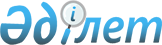 "Тауарлар экспорты мен импортын лицензиялау жөніндегі қызметке қойылатын біліктілік талаптары мен оларға сәйкестікті растайтын құжаттар тізбесін, лицензияны және (немесе) лицензияға қосымшаны алуға арналған өтініштердің нысандарын, лицензия және (немесе) лицензияға қосымшаның нысандарын бекіту туралы" Қазақстан Республикасы Ұлттық экономика министрінің 2015 жылғы 30 қаңтардағы № 67 бұйрығына өзгерістер мен толықтырулар енгізу туралыҚазақстан Республикасы Сауда және интеграция министрінің 2024 жылғы 4 қаңтардағы № 3-НҚ бұйрығы. Қазақстан Республикасының Әділет министрлігінде 2024 жылғы 5 қаңтарда № 33883 болып тіркелді
      БҰЙЫРАМЫН:
      1. "Тауарлар экспорты мен импортын лицензиялау жөніндегі қызметке қойылатын біліктілік талаптары мен оларға сәйкестікті растайтын құжаттар тізбесін, лицензияны және (немесе) лицензияға қосымшаны алуға арналған өтініштердің нысандарын, лицензия және (немесе) лицензияға қосымшаның нысандарын бекіту туралы" Қазақстан Республикасы Ұлттық экономика министрінің 2015 жылғы 30 қаңтардағы № 67 (нормативтік құқықтық актілерді мемлекеттік тіркеу тізілімінде № 11074 болып тіркелген) бұйрығына мынадай өзгерістер мен толықтырулар енгізілсін:
      көрсетілген бұйрықпен бекітілген Тауарлар экспорты мен импортын лицензиялау жөніндегі қызметке қойылатын біліктілік талаптары мен оларға сәйкестікті растайтын құжаттар тізбесінде:
      мынадай мазмұндағы реттік нөмірі 5-1 жолымен толықтырылсын:
      "
      ";
      реттік нөмірі 36-жол келесі редакцияда жазылсын:
      "
      ";
      реттік нөмірі 38-жол келесі редакцияда жазылсын: "
      ";
      мынадай мазмұндағы реттік нөмірлері 73, 74, 75, 76, 77, 78, 79, 80 және 81-жолдарымен толықтырылсын:
      "
      ".
      2. Қазақстан Республикасы Сауда және интеграция министрлігінің Сыртқы сауда қызметі департаменті заңнамада белгіленген тәртіппен:
      1) осы бұйрықты Қазақстан Республикасының Әділет министрлігінде мемлекеттік тіркеуді;
      2) осы бұйрықты Қазақстан Республикасы Сауда және интеграция министрлігінің интернет-ресурсында орналастыруды қамтамасыз етсін.
      3. Осы бұйрықтың орындалуын бақылау жетекшілік ететін Қазақстан Республикасының Сауда және интеграция вице-министріне жүктелсін. 
      4. Осы бұйрық алғашқы ресми жарияланған күнінен кейін күнтізбелік он күн өткен соң қолданысқа енгізіледі.
      "КЕЛІСІЛДІ"
      Қазақстан Республикасы
      Ауыл шаруашылығы министрлігі
      "КЕЛІСІЛДІ"
      Қазақстан Республикасы
      Ғылым және жоғарғы білім министрлігі
      "КЕЛІСІЛДІ"
      Қазақстан Республикасы
      Денсаулық сақтау министрлігі
      "КЕЛІСІЛДІ"
      Қазақстан Республикасы
      Қаржы министрлігі 
      "КЕЛІСІЛДІ"
      Қазақстан Республикасы
      Мәдениет және ақпарат министрлігі
      "КЕЛІСІЛДІ"
      Қазақстан Республикасы
      Өнеркәсіп және құрылыс министрлігі
      "КЕЛІСІЛДІ"
      Қазақстан Республикасы
      Ұлттық экономика министрлігі 
      "КЕЛІСІЛДІ"
      Қазақстан Республикасы
      Цифрлық даму, инновациялар және 
      аэроғарыш өнеркәсібі министрлігі
      "КЕЛІСІЛДІ"
      Қазақстан Республикасы
      Ішкі істер министрлігі 
      "КЕЛІСІЛДІ"
      Қазақстан Республикасы
      Экология және табиғи ресурстар министрлігі
					© 2012. Қазақстан Республикасы Әділет министрлігінің «Қазақстан Республикасының Заңнама және құқықтық ақпарат институты» ШЖҚ РМК
				
5-1
Тауарды сатып алу немесе өндіру немесе аулау немесе өсіру немесе өндірісі заңдылығын растау
тауар өндіру немесе аулау немесе өсіру немесе өндірісі жүзеге асырылған мүше мемлекеттің қортынды беруге уәкілетті органымен берілген қортынды (рұқсаттама құжат)
тауар өндіру немесе аулау немесе өсіру немесе өндірісі жүзеге асырылған мемлекеттің
аумағы болып табылмайтын мүше мемлекеттің аумағынан экспортталған жағдайда
36
Балықтарды және басқа су жануарларын иеленудің, аулаудың шығу тегінің заңдылығын растау
Ауланған жері туралы анықтама
Балықтарды және басқа да су жануарларын экспорттау кезінде
36
Балықтарды және басқа су жануарларын иеленудің, аулаудың шығу тегінің заңдылығын растау
Балықтар мен басқа да су жануарларын сатып алуды растайтын шарт, шарт жасасу сәтінде қолданыста болған аулаудың шығу тегі туралы анықтама
Басқа жеке және заңды тұлғалармен экспортталған кезде
38
Балықтардың және басқа су жануарларын сатып алудың (аулаудың) заңдылығын растау
Ауланған жері туралы анықтама
Балықтарды және басқа да су жануарларын экспорттау кезінде
38
Балықтардың және басқа су жануарларын сатып алудың (аулаудың) заңдылығын растау
Балықтар мен басқа да су жануарларын сатып алуды растайтын шарт, шарт жасасу сәтінде қолданыста болған аулаудың шығу тегі туралы анықтама
Басқа жеке және заңды тұлғалармен экспортталған кезде
Экспортына және (немес) импортына айрықша құқық берілген тауарлардың экспорты және импорты кезінде
Экспортына және (немес) импортына айрықша құқық берілген тауарлардың экспорты және импорты кезінде
Экспортына және (немес) импортына айрықша құқық берілген тауарлардың экспорты және импорты кезінде
Экспортына және (немес) импортына айрықша құқық берілген тауарлардың экспорты және импорты кезінде
73
Лицензияны алу ниеттерін растау
Еуразиялық экономикалық комиссиясы Алқасының тиісті шешімімен бекітілген тауарлардың жекелеген түрлерінің экспортына және (немесе) импортына лицензия беру туралы өтінішті ресімдеу және мұндай лицензияны ресімдеу туралы нұсқаулыққа сәйкес толтырылған және ресімделген лицензия беру туралы өтініші немесе өтініштің электрондық көшірмесі
74
Тараптардың сыртқы сауда қызметін жүзеге асыру ниеттерін растау
Сыртқы сауда шартының (келісімшартының), қосымшаның және (немесе) оған толықтырудың көшірмесі, ал сыртқы сауда шарты (келісімшарты) болмаған жағдайда тараптардың ниеттерін растайтын өзге де құжаттың көшірмесі
75
Тиісті қызмет түрін жүзеге асыруға арналған рұқсат
Егер қызметтің мұндай түрі тауарға қатысты Еуразиялық Экономикалық Одақтың кедендік аумағында лицензиялау енгізілген тауар айналымына байланысты болса, лицензияланатын қызмет түрін жүзеге асыруға арналған лицензияның көшірмесі немесе лицензияланатын қызмет түрін жүзеге асыруға лицензияның болуы туралы мәлімет
76
Тауарды өндіру немесе аулау немесе өсіру немесе өндірісі заңдылығын растау
Тауарды өндіру немесе аулау немесе өсіру немесе өндірісінің заңдылығын куәландыратын құжаттардың көшірмелері
Көмірдің жекелеген түрлері экспортталған жағдайда
77
Тауардың шығарылған елі туралы куәландырушы құжат
"СТ-KZ" нысанындағы тауардың шығу тегі туралы куәлік
Тыңайтқыштардың жекелеген түрлері экспортталған жағдайда
Сандық шектеулер (квоталар) енгізілген тауарларды экспорттау кезінде
Сандық шектеулер (квоталар) енгізілген тауарларды экспорттау кезінде
Сандық шектеулер (квоталар) енгізілген тауарларды экспорттау кезінде
Сандық шектеулер (квоталар) енгізілген тауарларды экспорттау кезінде
78
Лицензияны алу ниеттерін растау
Еуразиялық экономикалық комиссиясы Алқасының тиісті шешімімен бекітілген тауарлардың жекелеген түрлерінің экспортына және (немесе) импортына лицензия беру туралы өтінішті ресімдеу және мұндай лицензияны ресімдеу туралы нұсқаулыққа сәйкес толтырылған және ресімделген лицензия беру туралы өтініші немесе өтініштің электрондық көшірмесі
79
Тараптардың сыртқы сауда қызметін жүзеге асыру ниеттерін растау
Сыртқы сауда шартының (келісімшартының), қосымшаның және (немесе) оған толықтырудың көшірмесі, ал сыртқы сауда шарты (келісімшарты) болмаған жағдайда тараптардың ниеттерін растайтын өзге де құжаттың көшірмесі
80
Тиісті қызмет түрін жүзеге асыруға арналған рұқсат
Егер қызметтің мұндай түрі тауарға қатысты Еуразиялық Экономикалық Одақтың кедендік аумағында лицензиялау енгізілген тауар айналымына байланысты болса, лицензияланатын қызмет түрін жүзеге асыруға арналған лицензияның көшірмесі немесе лицензияланатын қызмет түрін жүзеге асыруға лицензияның болуы туралы мәлімет
81
Тауарды өндіру немесе аулау немесе өсіру немесе өндірісі заңдылығын немесе сатып алу растау
Тауарды өндіру немесе аулау немесе өсіру немесе өндірісінің немесе сатып алудың заңдылығын куәландыратын құжаттар көшірмелері
      Қазақстан РеспубликасыСауда және интеграция министрі 

А. Шаккалиев
